Проєкт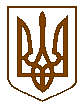 КАБІНЕТ МІНІСТРІВ УКРАЇНИПОСТАНОВАвід ____ ____________ 2021 р. № _______КиївПро затвердження Переліку ділянок надр (родовищ корисних копалин), які мають стратегічне значення для сталого розвитку економіки та обороноздатності держави, що надаватимуться у користування шляхом проведення аукціонів з продажу спеціальних дозволів на користування надрами та на умовах угод про розподіл продукціїВідповідно до підпунктів 1 та 2 пункту 2 рішення Ради національної безпеки і оборони України від 16 липня 2021 р. «Про стимулювання пошуку, видобутку та збагачення корисних копалин, які мають стратегічне значення для сталого розвитку економіки та обороноздатності держави», введеного в дію Указом Президента України від 23 липня 2021 р. № 306, Кабінет Міністрів України п о с т а н о в л я є:1. Затвердити Перелік ділянок надр (родовищ корисних копалин), які мають стратегічне значення для сталого розвитку економіки та обороноздатності держави, що надаватимуться у користування шляхом проведення аукціонів з продажу спеціальних дозволів на користування надрами та на умовах угод про розподіл продукції, що додається.2. Міністерству захисту довкілля та природних ресурсів, Міністерству економіки, Міністерству з питань стратегічних галузей промисловості, Міністерству фінансів, Міністерству юстиції, Державній службі геології та надр забезпечити щорічну актуалізацію Переліку ділянок надр (родовищ корисних копалин), які мають стратегічне значення для сталого розвитку економіки та обороноздатності держави, що надаватимуться у користування шляхом проведення аукціонів з продажу спеціальних дозволів на користування надрами та на умовах угод про розподіл продукції.Прем’єр-міністр України				            Денис ШМИГАЛЬ